                         CURRICULUM VITAE 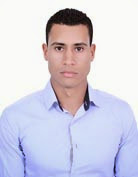 NOM ET PRENOM                   : MOHAMED BORHANEDDINE                 DATE DE NAISSANCE           : 18/02/1989NATIONALITE                         : MarocaineSITUATION FAMILIALE        : marieADRESSE                                  : 96 BD 20 Aout Quartie el Khair Settat  GSM                                           : 0616851778E.MAIL                                       :MOHAMEDBORHANE@GMAIL.COM                  s2018/2019< pèsent :étudiant chercheur à LENCG el Jadida , centre d’étude doctorales :Gestion , Economie et Droit  2013<  présent  : fonctionnaire au ministère de la justice au sein de la cour d’appel de  Settat 2017/2018 : master en droit et entreprise à la  faculté Hassan 1 er Settat2013/2014  : licence fondamentale  au droit public  à la  faculté Hassan 1 er Settat2012/2013 : licence fondamentale au doit privé à la faculté Hassan 1 er Settat2012/2013 : un stage de 5 mois au bureau d’avocat 2010/2011 : baccalauréat option lettres moderne 2008/2009 : baccalauréat option lettresBureautique : Word – Excel – Power Point.Arabe : langue maternelle. Français : lire. Ecrire. Parler. Espagnole  : lire. Ecrire. Parler.Anglais   : notions de base .Lecture.sport.Voyage.